	Learning Activity 4 – Data Frames and Lists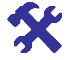 ActivityCreate the following data frame.     Name Age Weight Sex1    John  15     49   M2    Mary  20     71   F3   Peter  17     58   M4 William  19     62   M5    Kate  25     67   FDisplay the internal structure of the data frame.Save the above script as Activity 2_5_5ActivityThis activity follows from the previous one.From the data frame, extract the age and the weight.Extract the name and the sex and save the result in another data frameDisplay this new data frame. Save the updated script as Activity 2_5_5_2ActivityThis activity follows from the previous one.The Height column was missed in the previous data frame and is as follows:Height175155182167165Add this information column-wise to the previous one.Display this new data frame. How many rows and columns does the new data frame have?Investigate on how can the above information be obtained by using dim(). Save the above script as Activity 2_5_5_3ActivityThis activity follows from the previous one.Create another data frame with the following information:     Name Age Weight Sex Height1 Micheal  22     82   M    1852   Janet  17     44   F    1693    Samy  33     52   F    157Add this data frame to the previous data frame and display the updated data frame.Create a data frame of only the rows 2, 5, 7 and 8 and with only the columns Name, Sex, Height.The Height of Kate has been wrongly inserted. It should have been 170. Change it in the new data frameDisplay the new data frame to see the changed record.  Save the updated script as Activity 2_5_5_3ActivityCreate a list Date such that it contains the following information. You may consider creating 3 appropriate vectors.$year [1] 81 82 83 84 85 86 87 88 89 90$month [1]  1  2  3  4  5  6  7  8  9 10 11 12$day [1]  1  2  3  4  5  6  7  8  9 10 11 12 13 14 15[16] 16 17 18 19 20 21 22 23 24 25 26 27 28 29 30[31] 31Replace the values of year element in Date list with the years 00 till 10 (2000 – 2010)Delete the value 2 of the month component of the list Date.Save the updated script as Activity 2_5_6_3